AT1Sampling sites in the area of influence of the Ituango hydroelectric project between 2010 and 2018AT2List of recorded species and number of collected specimens in each environment, in the area of influence of the Ituango hydroelectric project between 2010 and 2018MCR: middle Cauca River basin, MBC: middle basin creeks, MBS: streams flowing into the middle Cauca River basin, LCR: lower Cauca River basin, LBS: streams flowing into the lower Cauca River basin, and SWP: swamps.AT3Diversity values of sampling sites. The first column presents the codes of each of the 58 sampled sites (the information of each site is available on Appendix 1); the rest of the columns present sample size (number of individuals (n)), diversity order (q), diversity order estimate q (qD), confidence limit of diversity above and below 95% (qD.LCL, qD.UCL), and sample coverage (SC) along with 95% below and above the confidence limits of the sample coverage (SC.LCL, SC.UCL).AF1 β diversity distribution for all sampling sites. General β diversity (βsor, solid line) and its nestedness component (βsne, gray dotted line) and rotation component (βsim, black dotted line)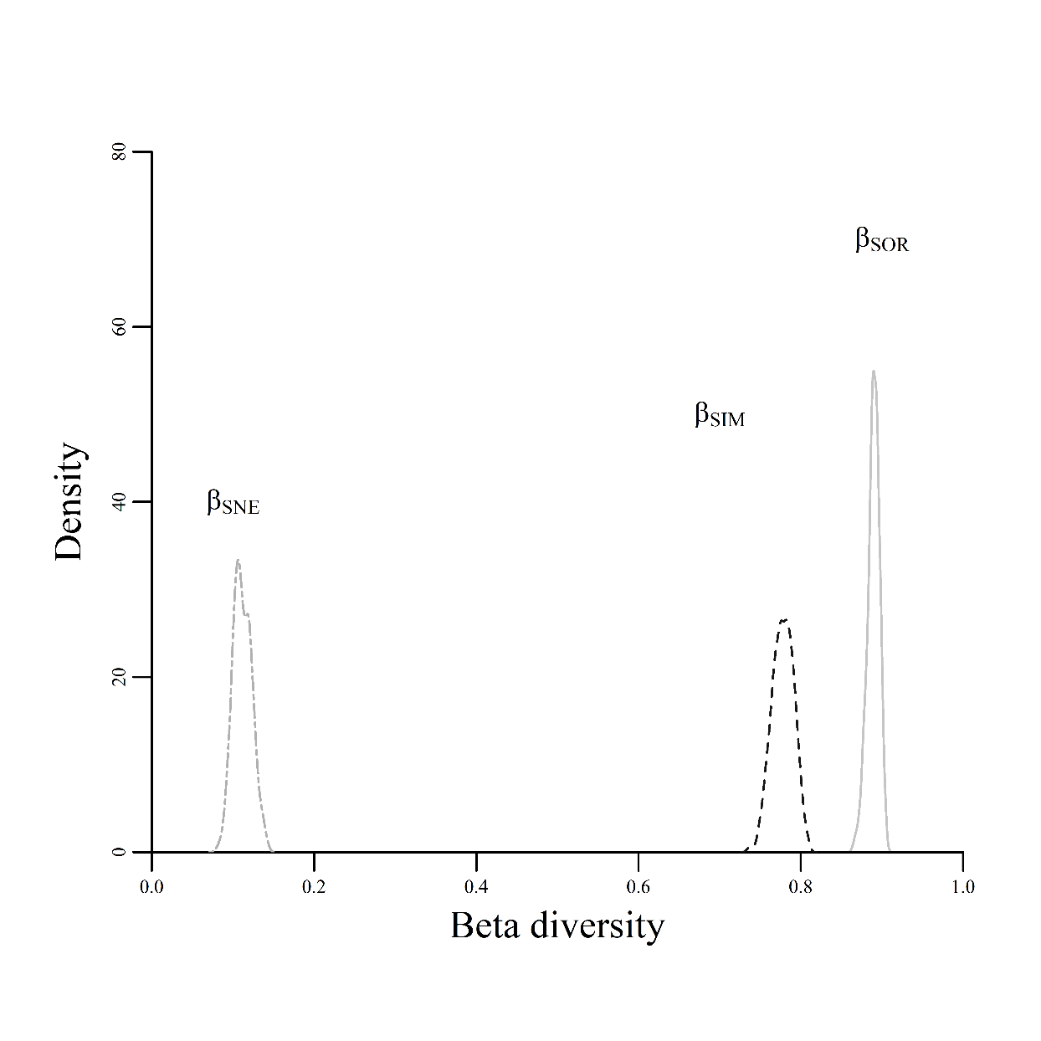 EnvironmentsSiteCode siteElevation (mamsl)Geographic data (WGS84)Geographic data (WGS84)EnvironmentsSiteCode siteElevation (mamsl)LongitudeLatitudeLower basin streams (LBS)Quebrada Valdivia parte bajaE22c154-75.392427.28701Lower basin streams (LBS)Quebrada Valdivia parte mediaE19c141-75.392587.28590Lower Cauca River basin (LCR)AchíE3219-74.553028.56894Lower Cauca River basin (LCR)CáceresE1175-75.355907.58267Lower Cauca River basin (LCR)El DoceE1098-75.306177.44260Lower Cauca River basin (LCR)GuarandaE3120-74.534208.47097Lower Cauca River basin (LCR)JardínE1263-75.259027.74825Lower Cauca River basin (LCR)Punta CartagenaE3816-74.474578.89372Lower Cauca River basin (LCR)Río Cauca sector NechíE1830-74.775868.10074Lower Cauca River basin (LCR)San Jacinto del CaucaE2528-74.754438.20210Lower Cauca River basin (LCR)Tres CrucesE3517-74.519118.70418Middle basin creeks (MBC)La GuameraE09135-75.445007.24968Middle basin creeks (MBC)Quebrada BurundáQAE17739-75.682357.12149Middle basin creeks (MBC)Quebrada ChiríQAE16577-75.662457.09011Middle basin creeks (MBC)Quebrada La AguadaQAE04476-75.837646.68231Middle basin creeks (MBC)Quebrada La BarbudaQAE02493-75.811006.63041Middle basin creeks (MBC)Quebrada La ChorquinaQAE01487-75.817656.59515Middle basin creeks (MBC)Quebrada La HondaQAE06541-75.860976.78600Middle basin creeks (MBC)Quebrada La JeriguaQAE09558-75.837626.92925Middle basin creeks (MBC)Quebrada La NiquiaQAE08524-75.834766.86443Middle basin creeks (MBC)Quebrada La SuciaQAE05467-75.853846.71592Middle basin creeks (MBC)Quebrada Santa MaríaQAE14478-75.757867.03011Middle basin creeks (MBC)Quebrada SardinasQAE15472-75.739987.10313Middle basin streams (MBR)Río Espíritu Santo parte bajaE24149-75.438647.25121Middle basin streams (MBR)Río Espíritu Santo parte mediaE23529-75.516647.15268Middle basin streams (MBR)Río Ituango parte bajaE21364-75.667657.14567Middle basin streams (MBR)Río Ituango parte mediaE20573-75.689517.17162Middle basin streams (MBR)Río San AndrésE04245-75.687817.08423Middle basin streams (MBR)Río Espíritu Santo parte altaE221823-75.504557.00628Middle basin streams (MBR)Río Ituango parte altaE19543-75.698497.18415Middle basin streams (MBR)Quebrada Juan GarcíaQAE03513-75.825786.65562Middle basin streams (MBR)Quebrada La PenáQAE13554-75.794137.05784Middle basin streams (MBR)Quebrada Las CuatroQAE07507-75.856106.86090Middle basin streams (MBR)Quebrada Peque parte altaQAE101036-75.904577.01600Middle basin streams (MBR)Quebrada Peque parte bajaQAE12440-75.820257.00066Middle basin streams (MBR)Quebrada Peque parte mediaQAE11903-75.881437.01336Middle Cauca River basin (MCR)BolomboloE01535-75.840935.96718Middle Cauca River basin (MCR)El AroE08225-75.551967.20278Middle Cauca River basin (MCR)GurimánE06221-75.607477.17404Middle Cauca River basin (MCR)Ituango cauce principalE05231-75.660947.13767Middle Cauca River basin (MCR)PalestinaE07212-75.579187.19218Middle Cauca River basin (MCR)Puente RealE02451-75.817956.51405Middle Cauca River basin (MCR)LiborinaE3.1444-75.834486.67606Middle Cauca River basin (MCR)SabanalargaE3351-75.842476.86374Swamp (SWP)Barrio ChinoE1446-75.094158.00980Swamp (SWP)Ciénaga CiritongoE2819-74.542618.30835Swamp (SWP)Ciénaga El FloralE3412-74.461688.73203Swamp (SWP)Ciénaga GrandeE2919-74.494538.33257Swamp (SWP)Ciénaga La CaimaneraE3019-74.492798.27085Swamp (SWP)Ciénaga La IlusiónE1541-75.090798.02069Swamp (SWP)Ciénaga La PanelaE3615-74.452688.87740Swamp (SWP)Ciénaga La RayaE2719-74.518898.31838Swamp (SWP)Ciénaga Las CulebrasE2621-74.539108.33914Swamp (SWP)Ciénaga NuevaE3311-74.462018.69821Swamp (SWP)Ciénaga PalomarE1637-74.975748.00296Swamp (SWP)Ciénaga PiquéE3715-74.448518.86149Swamp (SWP)MargentoE1737-74.964368.02148Swamp (SWP)Río ManE1345-75.207537.95647Species/morphospeciesVoucher specimens - CIUAMCRMCRMBSMBCLCRLBSSWPTotalAcestrorhynchidaeGilbertolus alatus (Steindachner 1878)5768, 6726, 7103, 712122661 1911 259AnostomidaeAbramites eques (Steindachner 1878)6140, 7100, 7140, 7250 24951Leporellus vittatus (Valenciennes 1850)5624, 5675, 6936, 69767773661470Leporinus striatus Kner, 18586953, 7236112512231Megaleporinus muyscorum (Steindachner 1900)5573, 5695, 5855, 5857, 6125, 6354, 6443, 6502, 6808, 6849, 7227, 72866666466761618981 694ApteronotidaeApteronotus eschmeyeri Maldonado-Ocampo, Severi & Mendes 20045703, 6384, 6570, 6887, 73053273273214729409Apteronotus magdalenensis (Miles 1945)639911Apteronotus mariae (Eigenmann & Fisher 1914)6054171715185495Apteronotus rostratus (Meek & Hildebrand 1913)111AspredinidaeBunocephalus colombianus Eigenmann 19126544, 7076279Dupouyichthys sapito Schultz, 194411AstroblepidaeAstroblepus chapmani (Eigenmann 1912)1111561177Astroblepus frenatus Eigenmann 1918617Astroblepus grixalvii Humboldt 18056657, 7176223335Astroblepus guentheri (Boulenger 1887)176178Astroblepus homodon (Regan 1904)141484115213Astroblepus micrescens Eigenmann 19181194105Astroblepus nicefori Myers 1932112Astroblepus sp. Humboldt 18055618, 5622, 5625, 5699, 5710, 5713, 5718, 5897, 5973, 6001, 6024, 6310, 6326, 6333, 6573, 6841, 6929, 71896625823410508Auchenipteridae331 0714 6375 711Ageneiosus pardalis Lütken 18745779, 6077, 6147, 6699, 6949, 7239, 7240, 7265, 7277m 7283, 7284, 730933190340533Trachelyopterus insignis (Steindachner 1878)5909, 5927, 5946, 6053, 6076, 6107, 6119, 6130, 6138, 6145, 6191, 6209, 6221, 6247, 6484, 6757, 6828, 7011, 7022, 7095, 7253, 72908814 2975 178BryconidaeBrycon henni Eigenmann, 19135605, 5606, 5613, 5623, 5636, 5643, 5702, 5704, 5841, 5970, 6003, 6111, 6320,6659, 6667, 6734, 6891, 6934, 7087707068881613251 594Brycon moorei Steindachner, 18786371, 6377, 6606, 6935, 6962, 6965, 7081, 7313, 7314272769207218143Brycon rubricauda Steindachner, 18795641, 5681, 5726, 5740, 5829, 5979, 5980, 6069, 6159, 6249, 6442, 6527, 6652, 727177911181217Salminus affinis Steindachner, 18805834, 5836, 6059, 6066, 6357, 6402, 6444, 6551, 6607, 6612, 6648, 6780, 6945, 6959, 6966, 7005, 70445538251011796CallichthyidaeCallichthys fabricioi Román-Valencia, Lehmann A. & Muñoz 19994545Hoplosternum magdalenae Eigenmann, 19135794, 6246, 6260, 6409, 6559, 6704, 6823, 6869, 7090, 7173, 7225, 7270558761774CetopsidaeCetopsis othonops (Eigenmann 1912)221142625CharacidaeArgopleura magdalenensis (Eigenmann 1913)5581, 5762, 5824, 5884, 5887, 5892, 5996, 6116, 6581, 6690, 6806, 7169, 71803 8423 842205379669818606 036Astyanax caucanus (Steindachner 1879)11117911248142 5022 865Astyanax filiferus (Eigenmann 1913)1112Astyanax magdalenae Eigenmann & Henn 19165593, 5598, 5785, 5796, 5812, 6040, 6103, 6204, 6291, 6352, 6415, 6436, 6477, 6503, 6691, 6742, 6772, 7010, 7032, 70657102, 7115, 7214, 724836436441632 097835 3848 032Astyanax microlepis Eigenmann 19137144, 7150, 716026264131Astyanax sp. Baird & Girard 18545587, 5591, 5609, 5610, 5648, 5683, 5685, 5709, 5790, 5890, 5899, 5976, 6108, 6115, 6230, 6257, 6262, 6270, 6290, 6316, 6413, 6530, 6574, 6635, 6773, 6807, 6836, 6842, 6886, 6924, 6933, 6941, 6968, 7053, 7061, 7091, 7111, 7116640640757261 055459 18411 725Creagrutus affinis Steindachner 18805715, 6611333322122794Creagrutus brevipinnis Eigenmann, 19135597, 5676, 5800, 5810, 5977, 5989, 6007, 6281, 6454, 6467, 6653, 6669, 6682, 6689, 6917440440953061721623951 570Creagrutus caucanus Eigenmann, 191358881401402411234148458Creagrutus magdalenae Eigenmann, 19135580, 5619, 5634, 5821, 5826, 5900, 5924, 5999, 6047, 6105, 6188, 6236, 6266, 6279, 6323, 6661, 6688, 6892, 6895, 6913, 7048182182299465148230748Cynopotamus magdalenae (Steindachner 1879)5761, 5844, 5868, 5913, 6052, 6151, 6152, 6525, 6526, 6538, 6637, 6710, 6721, 6771, 6907, 7071, 71131154320416746Genycharax tarpon Eigenmann, 19125963, 6308333Gephyrocharax melanocheir Eigenmann, 19125788, 62806612Hemibrycon boquiae (Eigenmann 1913)353533100459231Hemibrycon caucanus (Eigenmann 1913)5626, 5655, 5684, 5772, 5823, 5876, 5978, 5988, 6006, 6011, 6185, 6271, 6311, 6322, 6329, 6660, 6874, 6942, 7049, 7193, 7196, 7197, 72052218471178Hemibrycon dentatus (Eigenmann 1913)11325130Hyphessobrycon poecilioides Eigenmann, 191311220221Hyphessobrycon proteus Eigenmann, 19135612, 5627, 5687, 5954, 5974, 5986, 6000, 6010, 6284, 6319, 6595, 6656, 6923, 69723131453284327Microgenys minuta Eigenmann, 19135584, 6670, 6846, 6975881514Roeboides dayi (Steindachner 1878)5637, 5717, 5783, 5791, 5817, 5893, 5922, 5947, 5987, 5998, 6017, 6023, 6089, 6102, 6112, 6123, 6126, 6200, 6216, 6394, 6414, 6422, 6489, 6532, 6537, 6547, 6575, 6638, 6701, 6810, 6831, 6878, 6896, 6904, 7020, 7026, 7030, 7079, 7089, 710919196431017 1547 494Saccoderma hastata (Eigenmann 1913)24520544CichlidaeAndinoacara latifrons (Steindachner 1878)5600, 5631, 5801, 5807, 5917, 5929, 6018, 6041, 6292, 6426, 6512, 6577, 6626, 6723, 6750, 6802, 6805, 6833, 7056, 7077121294840946Caquetaia kraussii (Steindachner 1878)5602, 5611, 5615, 5686, 5720, 5733, 5747, 5804, 5908, 5949, 5968, 5993, 6015, 6035, 6064, 6136, 6210, 6224, 6293, 6330, 6338, 6367, 6416, 6418, 6464, 6487, 6491, 6513, 6517, 6826, 6837, 6844, 6870, 6902, 6990, 6999, 7025, 7035232311042 7662 894Geophagus steindachneri Eigenmann & Hildebrand, 19226946, 6967, 7218, 7237, 7238, 7297151514157Kronoheros umbriferus (Meek & Hildebrand 1913)12425Oreochromis mossambicus (Peters 1852)11Oreochromis niloticus (Linnaeus 1758)5674, 5712, 5714, 5730, 5904, 6012, 6070, 6427, 6550, 6555, 6629, 7006, 701940401102143Oreochromis sp. Günther, 1889221121124CrenuchidaeCharacidium caucanum Eigenmann 1912212721Characidium phoxocephalum Eigenmann, 191211CtenoluciidaeCtenolucius hujeta (Valenciennes 1850)5744, 5872, 5874, 5921, 5936, 5948, 6036, 6068, 6127, 6273, 6301, 6397, 6501, 6518, 6740, 6752, 6803, 6825, 68508811021 3161 427CurimatidaeCurimata mivartii Steindachner, 18786166, 6192, 6193, 6205, 6400, 6441, 6534, 6601, 6755, 6851, 6881, 6992, 6994, 7018, 7031, 70701121149711864Cyphocharax magdalenae (Steindachner 1878)6404, 6410, 6425, 6437, 6446, 6505, 6506, 6564, 6762, 6788, 6800, 6822, 6866, 6894, 6995, 7034, 7074, 7097, 7106, 7108, 7114, 721733591920 53821 465DoradidaeCentrochir crocodili (Humboldt 1821)5764, 5856, 5932, 6144, 6146, 6235, 6481, 6695, 6737, 6751, 6795, 7007, 7098, 7249, 7273, 72742668301 096EngraulidaeAnchoa trinitatis (Fowler 1915)6797, 6952, 7241, 7254, 725512829ErythrinidaeHoplias malabaricus (Bloch 1794)5915, 6051, 6401, 6412, 6482, 6510, 6514, 6562, 6622, 6713, 6955, 6957, 696414376390HeptapteridaeCetopsorhamdia boquillae Eigenmann, 192211Cetopsorhamdia nasus Eigenmann & Fisher, 19165616, 5633, 6014, 6029, 6309, 6335, 6358, 6686, 6919, 6930, 6977, 697933174821383Imparfinis nemacheir (Eigenmann & Fisher 1916)6022, 6462, 6817151824Pimelodella chagresi (Steindachner 1876)11114713187258Pimelodella macrocephala (Miles 1943)5592, 5596, 5652, 5708, 5802, 5984, 6046, 6131, 6285, 6470, 6811, 685366182953Rhamdia guatemalensis (Günther 1864)5628, 5639, 5660, 5672, 5691, 5696, 6214, 6222, 6345, 6673, 6705, 6813, 6905, 6928, 6954, 695655265169241LoricariidaeChaetostoma brevilabiatum Dahl, 19425664, 5812, 6008, 6021, 6250, 6268, 6340, 6816, 6880, 6884, 6890, 6898, 6939, 7047, 70859191455611610219Chaetostoma fischeri Steindachner, 187966661918737120Chaetostoma milesi Fowler, 1941141433222Chaetostoma thomsoni Regan, 19045575, 5603, 5640, 5694, 5697, 5789, 5805, 5859, 5880, 5928, 5965, 6058, 6067, 6251, 6347, 6450, 6889, 704113113136347146228Cordylancistrus pijao Provenzano & Villa-Navarro 2017603711Crossoloricaria cephalaspis Isbrücker 1979732623845094Dasyloricaria filamentosa (Steindachner 1878)5766, 5786, 5939, 6048, 6122, 6423, 6474, 6504, 6557, 6568, 6709, 6862, 6864, 6900, 7302, 7315, 7316, 73251171515587Hypostomus hondae (Regan 1912)5574, 5576, 5734, 5742, 5803, 6157, 6177, 6180, 6254, 6350, 6370, 6651, 6859, 6879, 6882, 708824124113241535328Isorineloricaria tenuicauda (Steindachner 1878)5585, 6189, 6432434434712435492Lasiancistrus caucanus Eigenmann, 19125663, 5828, 6666, 668511Loricariichthys brunneus (Hancock 1828)5586, 5757, 5847, 5861, 5867, 5944, 6050, 6155, 6207, 6231, 6233, 6241, 6269, 6421, 6541, 6578, 6583, 6665, 6697, 6708, 6720, 6732, 6778, 6783, 6784, 6791, 6865, 6909, 6927, 7038, 70724040171203261Panaque cochliodon (Steindachner 1879)555Pterygoplichthys undecimalis (Steindachner 1878)6097, 6100, 6101, 633799211224Rineloricaria magdalenae (Steindachner 1879)5719, 5945, 6234, 6529, 7223, 7256, 73242525118173217Spatuloricaria gymnogaster (Eigenmann & Vance 1912)5799, 5863, 6039, 6057, 6141, 6298, 6304, 6718, 6719, 6899, 6920332203257Sturisomatichthys aureus (Steindachner 1900)7233, 7234, 7235, 7257, 7260, 7304, 7308235Sturisomatichthys leightoni (Regan 1912)5583, 5822, 6033, 6256, 6277, 6456, 6471, 6580, 6717, 6861, 721311179Sturisomatichthys panamensis (Eigenmann & Eigenmann 1889)5763, 5798, 5811, 5820,608311112522177118MegalopidaeMegalops atlanticus Valenciennes, 184722OsphronemidaeTrichopodus pectoralis Regan, 19105792, 5797, 6287, 6455, 6712, 6838, 6893, 7228, 7300, 73032266821889ParodontidaeParodon magdalenensis Londoño-Burbano, Román-Valencia & Taphorn, 20115594, 5629, 5671, 5673, 6274, 6318, 6324, 6359, 6360, 6931, 6969, 698366126661459Saccodon dariensis (Meek & Hildebrand 1913)5677, 698111PimelodidaeMegalonema xanthum Eigenmann, 191266132452389Pimelodus grosskopfii Steindachner, 18795595, 5651, 5658, 5700, 57455825, 5905, 5991, 6027, 6199, 6201, 6227, 6313, 6341, 6390, 6419, 6678, 6855, 6901, 6940, 7002, 7013, 7107, 7251, 7262, 7281440440101801 84921 0533 525Pimelodus yuma Villa-Navarro & Acero P., 20175665, 5782, 5819, 5842, 5850, 5940, 6044, 6117, 6219, 6408, 6466, 6714, 6775, 6832, 6853, 6996, 7003, 7222, 7229, 7266, 7268, 7269, 7282767634375281 2811 956Pseudoplatystoma magdaleniatum Buitrago-Suárez & Burr, 20075951, 6511, 6707, 6730, 6747, 7051, 7289112151142197Sorubim cuspicaudus Littmann, Burr & Nass, 20005865, 5918, 6043, 6603, 6614, 6621, 6641, 6644, 6739, 6765, 6781, 6950, 6963, 7264, 7291, 729944185163309499PoeciliidaePoecilia caucana (Steindachner 1880)6114, 730643343351373219887PotamotrygonidaePotamotrygon magdalenae (Duméril 1865)6938, 6951117586ProchilodontidaeIchthyoelephas longirostris (Steindachner 1879)5735, 5736, 5746, 5752, 5832, 5862, 6062, 6069, 6171, 6353, 6355, 6452, 6588, 6588, 6598, 6615, 6639, 6646, 6650, 6662, 6987, 7052, 7082, 72985735, 5736, 5746, 5752, 5832, 5862, 6062, 6069, 6171, 6353, 6355, 6452, 6588, 6588, 6598, 6615, 6639, 6646, 6650, 6662, 6987, 7052, 7082, 7298224315157102204Prochilodus magdalenae Steindachner, 18795743, 5750, 5755, 5728, 5831, 5840, 5843, 5845, 5870, 5911, 5930, 6056, 6060, 6099, 6143, 6174, 6175, 6356, 6374, 6378, 6407, 6448, 6453, 6567, 6586, 6597, 6600, 6602, 6642, 6647, 6731, 6756, 6787, 6857, 6906, 7021, 7023, 7050, 7058, 7063, 7083, 7093, 71125743, 5750, 5755, 5728, 5831, 5840, 5843, 5845, 5870, 5911, 5930, 6056, 6060, 6099, 6143, 6174, 6175, 6356, 6374, 6378, 6407, 6448, 6453, 6567, 6586, 6597, 6600, 6602, 6642, 6647, 6731, 6756, 6787, 6857, 6906, 7021, 7023, 7050, 7058, 7063, 7083, 7093, 711229011776541261 2652 315PseudopimelodidaePseudopimelodus atricaudus Restrepo-Gómez, Rangel-Medrano, Márquez & Ortega-Lara 20207242, 7244, 7246, 7287, 7310, 7319, 7320, 7321, 7322, 73237242, 7244, 7246, 7287, 7310, 7319, 7320, 7321, 7322, 7323109394206Pseudopimelodus magnus Restrepo-Gómez, Rangel-Medrano, Márquez & Ortega-Lara 20207275, 7292, 7295, 7307, 73117275, 7292, 7295, 7307, 73114013659SciaenidaePlagioscion magdalenae (Steindachner 1878)6055, 6081, 6160, 6206, 6655, 6700, 6711, 6758, 69476055, 6081, 6160, 6206, 6655, 6700, 6711, 6758, 6947616140162SerrasalmidaeColossoma macropomum (Cuvier 1816)729372932020Piaractus brachypomus (Cuvier 1818)6095, 6098, 6332, 6376, 7263, 72766095, 6098, 6332, 6376, 7263, 727611011SternopygidaeEigenmannia humboldtii (Steindachner 1878)5778, 5813, 5938, 5959, 6080, 6135, 6194, 6196, 6430, 6475, 6540, 6546, 6618, 6619, 6631, 6643, 6768, 6794, 6827, 6854, 6858, 68635778, 5813, 5938, 5959, 6080, 6135, 6194, 6196, 6430, 6475, 6540, 6546, 6618, 6619, 6631, 6643, 6768, 6794, 6827, 6854, 6858, 6863113243Eigenmannia virescens (Valenciennes 1836)734871 5222 019Eigenmannia zenuensis Herrera-Collazos, Galindo-Cuervo, Maldonado-Ocampo & Rincón-Sandoval 20207258, 72597258, 7259123Sternopygus aequilabiatus (Humboldt 1805)6232, 6302, 6358, 6391, 6396, 6593, 6599, 6674, 6888, 6960, 729417171153229400SynbranchidaeSynbranchus marmoratus Bloch, 179522TrichomycteridaeTrichomycterus chapmani (Eigenmann 1912)6973426Trichomycterus sp. Valenciennes 18325577, 5578, 5579, 5707, 5727, 5972, 6668, 6912, 6915, 6922, 6980, 7194, 7209552126TriportheidaeTriportheus magdalenae (Steindachner 1878)5780, 5781, 5833, 5848, 5851, 5866, 6049, 6071, 6133, 6134, 6149, 6208, 6215, 6243, 6252, 6294, 64066424, 6429, 6434, 6438, 6440, 6486, 6509, 6548, 6509, 6610, 6630, 6989, 7004, 7014, 7016, 7037, 7039, 7067, 7104, 7280, 72887979201013 04035 4418 684Overall Total8 9738 9732 6584 55816 02964377 032109 893Code sitenqqDqD (LCL)qD (UCL)SCSC (LCL)SC (UCL)E019 490055.0349.6660.3910.991E019 49015.735.466.0010.991E019 49022.812.692.9410.991E024 368059.8952.2467.540.990.991E024 368113.8013.0914.510.990.991E024 36828.207.768.640.990.991E04184021.3514.4328.280.970.931.01E04184112.579.9615.170.970.931.01E0418429.937.6712.190.970.931.00E05254031.5423.3839.700.960.921.01E05254116.6013.2519.950.960.931.00E05254211.779.3914.150.960.931.00E06502029.5522.4136.700.990.971.01E06502111.189.7012.670.990.981.01E0650227.676.598.750.990.981.01E07524029.3023.1335.480.990.981.01E07524113.2011.5014.900.990.981.01E0752428.857.6210.090.990.981.01E081 008037.5129.1545.870.990.980.99E081 008114.2012.8015.600.990.980.99E081 008210.899.9911.780.990.981E092 474045.9240.6251.22111E092 474114.8913.9715.81111E092 47429.638.9110.35111E102 630054.6147.7761.45111E102 630113.4812.4714.49111E102 63027.566.838.28111E112 364048.2943.3253.25111E112 364118.8317.4720.20111E112 364212.3711.5813.16111E122 574065.1758.8471.50111E122 57418.017.738.30111E122 57423.643.503.77111E1422 212063.9858.5469.43111E1422 212113.5913.2513.93111E1422 21228.368.178.56111E1523 348066.3559.8872.81111E1523 348114.5614.2414.89111E1523 34828.698.448.93111E168 960072.5863.7781.40111E168 960120.4319.7221.14111E168 960212.0211.4212.61111E174 972062.8152.6772.96111E174 972120.9520.1121.79111E174 972215.8515.2816.42111E185 064055.0945.0165.17111E185 064116.7616.1117.41111E185 064211.4910.9112.07111E1916207.164.2610.0710.991E1916212.111.542.6910.981E1916221.411.151.6810.991E19c732025.1620.2630.0610.991E19c73218.387.269.5110.991E19c73225.264.605.9210.991E2040009.266.2912.2310.991E2040011.781.492.0810.991E2040021.271.141.4110.991E21438024.4318.4830.380.990.981E21438111.569.8213.290.990.981E2143828.066.769.370.990.981E22314022.3215.0329.610.980.951E2231416.895.508.280.980.951E2231424.273.495.050.980.951E22c554027.9518.8537.060.980.961E22c55419.488.0010.960.980.961E22c55427.026.367.690.980.961E23296017.9211.1424.700.980.961E2329616.004.857.150.980.961E2329623.893.134.650.980.961E241 364041.7234.7248.7210.991E241 364116.6615.1618.1710.991E241 36429.197.8710.5110.991E252 486059.7049.2470.170.990.991E252 486120.5419.4021.680.990.991E252 486214.7713.8915.640.990.991E266 120051.7044.7458.66111E266 120113.1112.3913.82111E266 12026.706.257.14111E274 190058.0747.5068.6410.991E274 190114.7813.8215.7410.991E274 19028.497.989.0010.991E285 532047.3840.4854.28111E285 532111.7911.2112.36111E285 53226.295.946.65111E298 942052.7947.1658.42111E298 942113.6913.1314.25111E298 94226.976.627.31111E3590025.3218.1832.460.990.971E359015.284.466.110.990.971E359023.212.823.610.990.971E3.11 210034.6226.2942.960.990.991E3.11 21016.865.927.790.990.991E3.11 21023.122.673.580.990.991E309 172055.1149.8760.35111E309 172112.3611.8812.84111E309 17226.205.886.52111E315 020052.2743.1061.43111E315 020111.9411.2612.61111E315 02027.737.378.09111E323 734055.5747.1763.97111E323 734119.9218.8820.96111E323 734213.8113.0714.55111E338 440051.5744.8858.25111E338 440112.5612.0413.08111E338 44027.517.157.86111E3410 020048.0543.4352.67111E3410 020111.9811.5712.39111E3410 02027.166.867.45111E353 242047.1739.4654.88111E353 242115.4514.6116.30111E353 242210.159.4910.81111E369 164055.4449.7461.14111E369 164113.1512.6613.64111E369 16426.746.467.03111E3714 548064.4855.7073.26111E3714 548112.0111.6112.40111E3714 54826.336.096.56111E384 944056.2044.8467.5710.991E384 944111.8711.2712.4810.991E384 94425.394.985.8010.991QAE0132401.001.001.0011.001QAE0132411.001.001.0011.001QAE0132421.001.001.0011.001QAE02348014.8612.5417.1810.991QAE0234819.398.3010.4810.991QAE0234827.356.198.5110.991QAE03358011.869.3014.4210.991QAE0335816.685.897.4710.991QAE0335825.344.586.1110.991QAE0441403.863.084.64111QAE0441411.071.001.14111QAE0441421.020.991.05111QAE051 064029.1523.3834.9210.991QAE051 064110.739.6411.8310.991QAE051 06426.185.486.8910.991QAE061 324032.7926.9538.6210.991QAE061 32419.008.119.9010.991QAE061 32424.914.365.4610.991QAE07426023.3716.2430.500.990.971QAE0742617.175.778.580.990.971QAE0742624.393.585.210.990.971QAE08994035.8828.0643.690.990.981QAE0899417.446.548.330.990.981QAE0899424.253.804.700.990.981QAE09672023.3315.8530.800.990.981QAE0967217.116.257.970.990.981QAE0967225.294.745.840.990.981QAE1027006.004.807.20111QAE1027014.113.684.54111QAE1027023.583.134.02111QAE1128207.435.199.67111QAE1128214.684.165.20111QAE1128223.943.334.56111QAE12402012.268.5315.9910.991QAE1240214.553.835.2710.991QAE1240222.842.213.4710.991QAE13420019.4915.6723.3010.991QAE1342019.838.1811.4810.991QAE1342025.744.397.1010.991QAE14298021.5816.2326.9210.981QAE1429817.405.898.9210.971QAE1429824.293.435.1510.981QAE15628014.2511.1317.36111QAE1562815.444.736.15111QAE1562823.142.663.62111QAE1634808.868.199.53111QAE1634814.483.885.09111QAE1634823.182.553.80111QAE17228011.917.0516.770.980.961QAE1722813.983.254.700.980.971QAE1722822.692.033.350.980.961